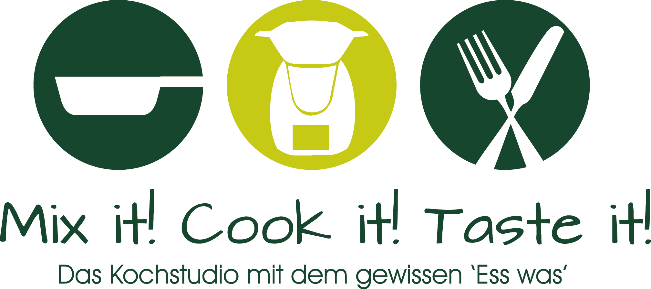 Anmeldung KochkursePer E-Mail an: info@mixciti.deKochstudio Mix it! Cook it! Taste it!Küferstraße 1474626 Bretzfeld-BitzfeldTel: 0176 82144941Gewünschter Themenkochkurs bitte hier eintragen!Jede/n einzelne/n Teilnehmer/in bitte namentlich hier eintragen!Zahlung per Überweisung unter Angabe des Kursnamens auf folgendes Konto:IBAN: DE68 6006 9680 0025 1920 19		BIC: GENODES1BRZRaiffeisenbank Bretzfeld/NeuensteinDer Betrag sollte direkt nach Anmeldung auf das oben angegebene Konto überwiesen werden und 48 Stunden vor Kursbeginn überwiesen sein. In Ausnahmefällen kann der Betrag am Kurstag in bar bezahlt werden (vorherige Absprache mit Mix it! Cook it! Taste it!).Bei NICHT TEILNAHME am Kurs kann der Betrag nicht zurückerstattet werden. Im Falle eines wichtigen Grundes wie z. B. Krankheit kann der Betrag für einen anderen Kurs gutgeschrieben werden.Name, VornameAdresseTelefonnummer(falls Termin nicht stattfindet)